от 01 марта 2016 года									     № 107-рО внесении изменений в распоряжение администрации городского округа город Шахунья Нижегородской области от 22 ноября 2013 года № 1315-р «Об утверждении Положения о секторе жилищной политики администрации городского округа город Шахунья Нижегородской области»В соответствии с Федеральным законом от 06 октября 2003 года № 131-ФЗ «Об общих принципах организации местного самоуправления в Российской Федерации», решением Совета депутатов городского округа город Шахунья Нижегородской области от 23 октября 2015 года № 54-9 «Об утверждении структуры администрации городского округа город Шахунья Нижегородской области», в целях приведения в соответствие с действующим законодательством:В распоряжение администрации городского округа город Шахунья Нижегородской области от 22 ноября 2013 года № 1315-р «Об утверждении Положения о секторе жилищной политики администрации городского округа город Шахунья Нижегородской области» внести изменения согласно приложению.Настоящее распоряжение вступает в силу со дня подписания.Глава администрации городскогоокруга город Шахунья								        Р.В.КошелевУТВЕРЖДЕНЫраспоряжением администрации 
городского округа город ШахуньяНижегородской областиот 01.03.2016 года № 107-рИзменения к Положению о секторе жилищной политики администрации городского округа город Шахунья Нижегородской областиПункт 1.6. раздела 1 «Общие положения» изложить в новой редакции:«1.6. Сектор непосредственно подчиняется первому заместителю главы администрации городского округа город Шахунья Нижегородской области.»Раздел 2 «Задачи сектора» изложить в новой редакции:« 2. ЗАДАЧИ СЕКТОРАОсновными задачами Сектора являются:2.1. Учет граждан, нуждающихся в улучшении жилищных условий, в рамках реализации положений Жилищного Кодекса Российской Федерации, федеральных законов и законов Нижегородской области.2.2. Реализация федеральных, областных и муниципальных программ на территории городского округа город Шахунья Нижегородской области, подготовка и проведение мероприятий для развития жилищного сектора и повышения уровня обеспеченности населения жильём:2.2.1. реализация муниципальной программы «Переселение граждан из аварийного жилищного фонда на территории городского округа город Шахунья Нижегородской области с учетом необходимости развития малоэтажного жилищного строительства» и подготовка мероприятий по переселению граждан, жилые помещения которых признаны в установленном действующим законодательством порядке аварийными и подлежащими сносу;2.2.2. реализация программы «Выполнение государственных обязательств по обеспечению жильём категорий граждан, установленным Федеральным законодательством»:- для граждан, признанных в установленном порядке вынужденными переселенцами;- для граждан, выехавших из районов Крайнего Севера и приравненных к ним местностей;- для участников ликвидации последствий на Чернобыльской АЭС и приравненных к ним лиц.2.2.3. реализация мероприятий по предоставлению мер социальной поддержки по обеспечению жильём:- инвалидов и ветеранов Великой Отечественной войны;- семей умерших (погибших) инвалидов Великой Отечественной войны, участников Великой Отечественной войны и ветеранов боевых действий;- семей, имеющих детей – инвалидов;- инвалидов 1, 2 и 3 группы;- детей – сирот, детей, оставшихся без попечения родителей, лиц из их числа и граждан, страдающих тяжёлыми формами хронических заболеваний.2.2.4. реализация мероприятий в рамках постановления Правительства Нижегородской области от 21 февраля 2013 года № 101 «Об утверждении Положения о порядке предоставления субсидий бюджетам муниципальных районов (городских округов) на приобретение жилых помещений для предоставления гражданам, утратившим жилые помещения в результате пожара, по договорам социального найма».2.2.5. реализация мероприятий в рамках постановления Правительства Нижегородской области от 28 мая 2010 года № 315 «Об утверждении Положения о порядке обеспечения жилыми помещениями детей - сирот и детей, оставшихся без попечения родителей, а также лиц из числа детей-сирот и детей, оставшихся без попечения родителей, не имеющих закрепленного жилого помещения, за счет средств областного бюджета и субсидий, поступающих на указанные цели из федерального бюджета» и постановления Правительства Нижегородской области от 17 июня 2011 года № 464 «Об утверждении Положения о порядке расходования субвенций из областного бюджета бюджетам муниципальных районов и городских округов Нижегородской области на проведение ремонта жилых помещений, собственниками которых являются дети-сироты и дети, оставшиеся без попечения родителей, а также лица из числа детей-сирот и детей, оставшихся без попечения родителей, либо жилых помещений государственного жилищного фонда, право пользования которыми за ними сохранено».2.2.6. реализация муниципальной программы «Обеспечение жильём молодых семей».2.2.7. реализации областной программы «Оказание содействия добровольному переселению в Нижегородскую область соотечественников, проживающих за рубежом».2.4. Участие в комиссии по определению земельных участков, подлежащих комплексному освоению, под жилищное строительство в соответствии с генеральным планом городского округа город Шахунья Нижегородской области, правилами землепользования и застройки поселений.2.5. Формирование адресного списка объектов недвижимости, подлежащих сносу для освобождения земельных участков, определение необходимого для переселения граждан квартирного состава и размера общей площади.»Раздел 3 «Функции сектора» дополнить пунктом 3.14. следующего содержания:«3.14. Формирование списков граждан, имеющих право на приобретение жилья экономического класса в соответствии с программой «Жилье для российской семьи», реализуемой на территории Нижегородской области.»____________________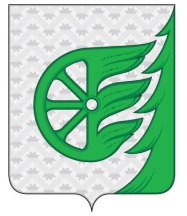 Администрация городского округа город ШахуньяНижегородской областиР А С П О Р Я Ж Е Н И Е